PONIEDZIAŁEK 22.01WTOREK 23.01ŚRODA 24.01CZWARTEK 25.01PIĄTEK 26.01SOBOTA 27.01NIEDZIELA 28.01PosiłkiDieta podstawowa Dieta lekkostrawna Dieta lekkostrawna z ograniczeniem węglowodanów łatwoprzyswajalnych Dieta lekkostrawna z ograniczeniem tłuszczów nasyconych ŚniadaniePasztetowa (7,9),sałata masłowa 2 liście, ogórek 50 g, masło 20 g (7),bułka śniadaniowa (1),herbata 200 ml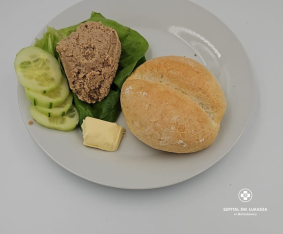 Pasztetowa (7,9),sałata masłowa 2 liście, ogórek 50 g, masło 20 g (7),bułka śniadaniowa (1),herbata 200 mlPasztetowa (7,9),sałata masłowa 2 liście, ogórek 50 g, masło 20 g (7),bułka grahamka  (1),herbata 200 ml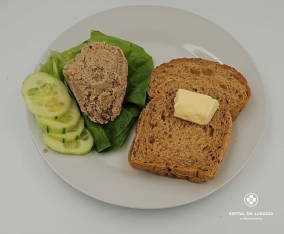 Pasztetowa (7,9),sałata masłowa 2 liście, ogórek 50 g, masło 20 g (7),bułka śniadaniowa (1),herbata 200 mlObiadZupa szpinakowa z jajkiem 450ml (1,3,7)Ziemniaki gotowane z koprem 150g Pałki z kurczaka duszone z warzywami 250g (9)Kompot 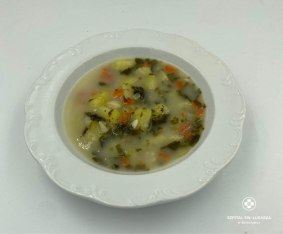 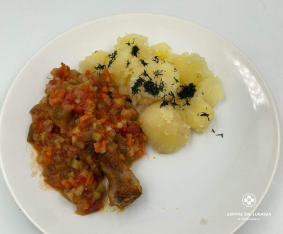 Zupa szpinakowa z jajkiem 450ml (1,3,7)Ziemniaki gotowane z koprem 150g Pałki z kurczaka duszone z warzywami 250g (9)Kompot Zupa szpinakowa z jajkiem 450ml (1,3,7)Ziemniaki gotowane z koprem 150g Pałki z kurczaka duszone z warzywami 250g (9)Kompot Zupa szpinakowa z jajkiem 450ml (9)Placki ziemniaczane  z sosem pieczarkowym 150 g (1,3,7)Surówka Colesław 150g,  (7)Kompot 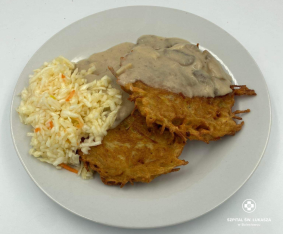 KolacjaSerek topiony (50g), jajko gotowane, pomidor 50g, masło 20g(7), chleb pszenno-żytni 3 kromki (1) herbata 200ml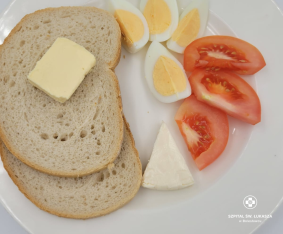 Serek topiony (50g), jajko gotowane, pomidor 50g, masło 20g(7), chleb pszenno-żytni 3 kromki (1) herbata 200mlSerek topiony (50g), jajko gotowane, pomidor 50g, masło 20g(7), chleb graham 3 kromki (1) herbata 200ml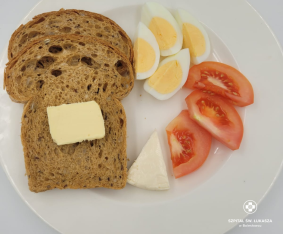 Serek topiony (50g), jajko gotowane, pomidor 50g, masło 20g(7), chleb pszenno-żytni 3 kromki (1) herbata 200mlPodsumowanie wartości odżywczych Energia: 2205 kcal, Białko: 93g, Tłuszcze: 100g, Węglowodany: 237gEnergia: 2205 kcal, Białko: 93g, Tłuszcze: 100g, Węglowodany: 237gEnergia: 2205 kcal, Białko: 93g, Tłuszcze: 100g, Węglowodany: 237gEnergia: 2197 kcal, Białko: 78g, Tłuszcze: 94 g, Węglowodany: 270g PosiłkiDieta podstawowa Dieta lekkostrawna Dieta lekkostrawna z ograniczeniem węglowodanów łatwoprzyswajalnych Dieta lekkostrawna z ograniczeniem tłuszczów nasyconych ŚniadaniePłatki owsiane z jogurtem i chutneyem wiśniowym 100g (1,7), Polędwica z majerankiem 40g (9,10), pomidor 40g, chleb pszenny (1), masło 20g (7g), herbata 200g 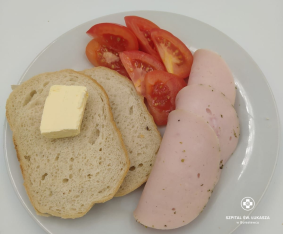 Płatki owsiane z jogurtem i chutneyem wiśniowym 100g (1,7), Polędwica z majerankiem 40g (9,10), pomidor 40g, chleb pszenny (1), masło 20g (7g), herbata 200g Płatki owsiane z jogurtem i chutneyem wiśniowym 100g (1,7), Polędwica z majerankiem 40g (9,10), pomidor 40g, chleb graham (1), masło 20 g (7g), herbata 200g 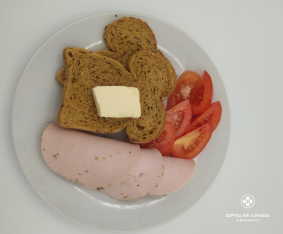 Płatki owsiane z jogurtem i chutneyem wiśniowym 100g (1,7), Polędwica z majerankiem 40g (9,10), pomidor 40g, chleb pszenny (1), masło 20g (7g), herbata 200g ObiadZupa pomidorowa z ryżem 450ml Kasza gryczana 150gSchab wolno pieczony w sosie chrzanowym 130g (1,3,7)Surówka z kapusty pekińskiej 150g Kompot 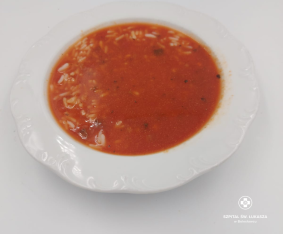 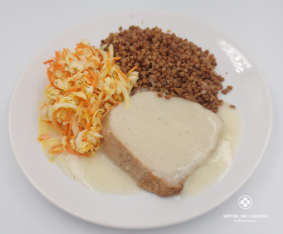 Zupa pomidorowa z ryżem 450ml Kasza gryczana 150gSchab wolno pieczony w sosie chrzanowym 130g (1,3,7)Surówka z kapusty pekińskiej 150g Kompot Zupa pomidorowa z ryżem 450ml Kasza gryczana 150gSchab wolno pieczony w sosie chrzanowym 130g (1,3,7)Surówka z kapusty pekińskiej 150g Kompot Zupa pomidorowa z ryżem 450ml Ryż zapiekany z jabłkami, śmietaną i wiśniami  400g (1,3,7), Kompot 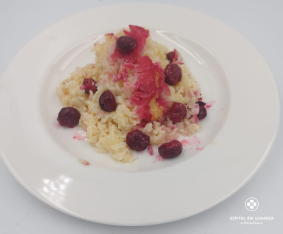 KolacjaWinerki wieprzowo-drobiowe (1,3,7) Musztarda 20g Pomidor 50g, Masło 20g, Bułka grahamka (1), Herbata 200ml 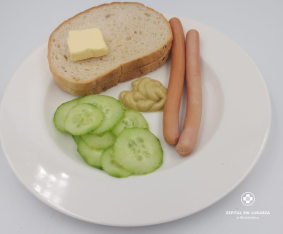 Winerki wieprzowo-drobiowe (1,3,7) Musztarda 20g Pomidor 50g, Masło 20g, Bułka pszenna  (1), Herbata 200ml Winerki wieprzowo-drobiowe (1,3,7) Musztarda 20g Pomidor 50g, Masło 20g, Bułka grahamka (1), Herbata 200ml 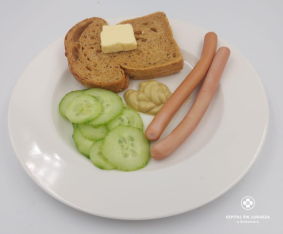 Winerki wieprzowo-drobiowe (1,3,7) Musztarda 20g Pomidor 50g, Masło 20g, Bułka pszenna (1), Herbata 200ml Podsumowanie wartości odżywczych Energia: 2374 kcal, Białko: 102 g, Tłuszcze: 94 g, Węglowodany: 280gEnergia: 2374 kcal, Białko: 102 g, Tłuszcze: 94 g, Węglowodany: 280gEnergia: 2374 kcal, Białko: 102 g, Tłuszcze: 94 g, Węglowodany: 280gEnergia: 2414 kcal, Białko: 102 g, Tłuszcze: 90 g, Węglowodany: 299gPosiłkiDieta podstawowa Dieta lekkostrawna Dieta lekkostrawna z ograniczeniem węglowodanów łatwoprzyswajalnych Dieta lekkostrawna  z ograniczeniem tłuszczów nasyconych ŚniadanieJogurt naturalny z płatkami orkiszowymi z konfiturą ze śliwek 100g (1),(7) Szynka z indyka 70g (7), ogórek 50g, rzodkiewka 2szt, bułka pszenna (1), masło 20g (7), herbata 200ml 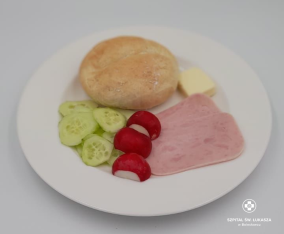 Jogurt naturalny z płatkami orkiszowymi z konfiturą ze śliwek 100g (1),(7) Szynka z indyka 70g (7), ogórek 50g, rzodkiewka 2szt, bułka pszenna (1), masło 20g (7), herbata 200ml Jogurt naturalny z płatkami orkiszowymi z konfiturą ze śliwek 100g (1),(7) Szynka z indyka 70g (7), ogórek 50g, rzodkiewka 2szt, bułka graham (1), masło 20g (7), herbata 200ml 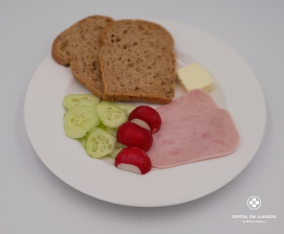 Płatki orkiszowe z ONS i konfiturą ze śliwek 100g (1),(7) Szynka z indyka 70g (7), ogórek 50g, rzodkiewka 2szt, bułka pszenna/graham (1), masło 20g (7), herbata 200ml ObiadZupa ogórkowa 450ml (7,9)Ziemniaki gotowane 150g Klopsiki wieprzowe w sosie szpinakowym 140g (1,3,7,9)Surówka z  pora 150g (7)Kompot 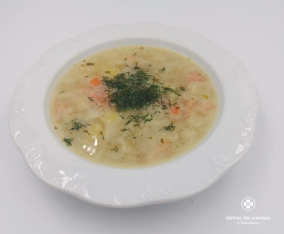 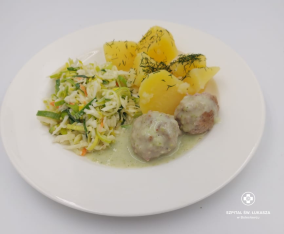 Zupa ogórkowa 450ml (7,9)Ziemniaki gotowane 150g Klopsiki wieprzowe w sosie szpinakowym 140g (1,3,7,9)Surówka z  pora 150g (7)Kompot Zupa ogórkowa 450ml (7,9)Ziemniaki gotowane 150g Klopsiki wieprzowe w sosie szpinakowym 140g (1,3,7,9)Surówka z  pora 150g (7)Kompot Zupa ogótkowa 450ml (7,9) Placki z kaszy jaglanej w sosie brokułowym 200g (1,3,7), Surówka z czerwonej kapusty 150g (7) Kompot 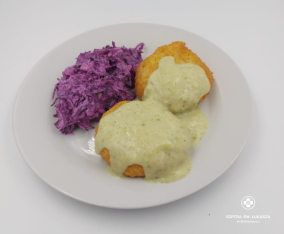 KolacjaDżem truskawkowy 50g (11), twarożek waniliowy 80g (7), chleb graham 3 kromki (1), masło 20g (7), herbata 200ml 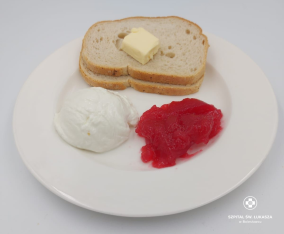 Dżem truskawkowy 50g (11), twarożek waniliowy 80g (7), chleb pszenny 3 kromki (1), masło 20g (7), herbata 200ml Dżem truskawkowy 50g (11), twarożek waniliowy 80g (7), chleb graham 3 kromki (1), masło 20g (7), herbata 200ml 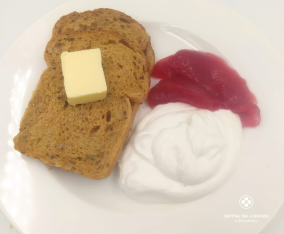 Dżem truskawkowy 50g (11), twarożek waniliowy,  chleb pszenny 3 kromki (1), masło 20g (7), herbata 200ml Podsumowanie wartości odżywczych Energia: 2304kcal, Białko: 91g, Tłuszcze” 104g, Węglowodany: 260gEnergia: 2304kcal, Białko: 91g, Tłuszcze” 104g, Węglowodany: 260gEnergia: 2304kcal, Białko: 91g, Tłuszcze” 104g, Węglowodany: 260gEnergia: 2250kcal, Białko: 90g, Tłuszcze” 102g, Węglowodany: 260gPosiłkiDieta podstawowa Dieta lekkostrawna Dieta lekkostrawna z ograniczeniem węglowodanów łatwoprzyswajalnych Dieta lekkostrawna  z ograniczeniem tłuszczów nasyconych ŚniadanieJogurt naturalny z prażonymi jabłkami z kardamonem 100g (7), pasta jajeczna z koprem 80g (9,10), ser gouda 50g (7), sałata masłowa 20g, chleb graham 2 kromki, masło 20g (7), herbata 200ml  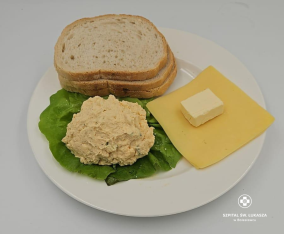 Jogurt naturalny z prażonymi jabłkami z kardamonem 100g (7), pasta jajeczna z koprem 80g (9,10), ser gouda 50g (7) , sałata masłowa 20g, chleb pszenny 2 kromki, masło 20g (7), herbata 200mlJogurt naturalny z prażonymi jabłkami z kardamonem 100g (7), pasta jajeczna z koprem 80g (9,10), ser gouda 50g (7) sałata masłowa 20g, chleb graham 2 kromki, masło 20g (7), herbata 200ml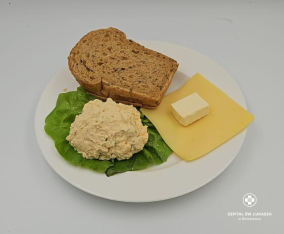 Jogurt naturalny z prażonymi jabłkami z kardamonem 100g (7), pasta jajeczna z koprem 80g (9,10), ser gouda 50g (7), sałata masłowa 20g, chleb pszenny 2 kromki, masło 20g (7), herbata 200mlObiadZupa dyniowa z makaronem 450ml (1,3,7,9)Ziemniaki gotowane 150g Karczek wolno pieczony w sosie myśliwskim 140g (1,3,7,9)Modra kapusta na ciepło 150g (7) Kompot 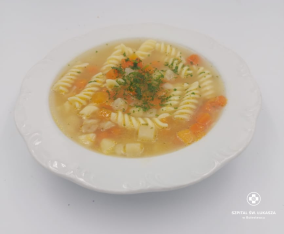 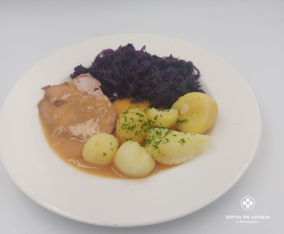 Zupa dyniowa z makaronem 450ml (1,3,7,9)Ziemniaki gotowane 150g Karczek wolno pieczony w sosie myśliwskim 140g (1,3,7,9)Surówka z buraczków 150g Kompot Zupa dyniowa z makaronem 450ml (1,3,7,9)Ziemniaki gotowane 150g Karczek wolno pieczony w sosie myśliwskim 140g (1,3,7,9)Surówka z buraczków 150g Kompot Zupa dyniowa z makaronem 450ml (1,3,7,9) Risotto z dynią, cukinią i szpinakiem 350g (7), Pomidory z vinaigrette i koprem 120g (10), Kompot 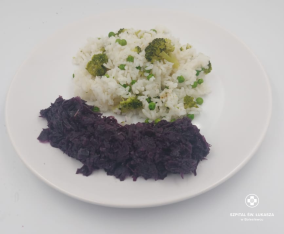 KolacjaKiełbaski śląskie (1,6,9), ogórek 50g, pomidory z oliwą z oliwek 70g, ketchup 30g, masło 20g (7), chleb pszenny 4 kromki (1), herbata 200ml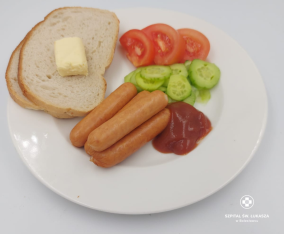 Kiełbaski śląskie (1,6,9), ogórek 50g, pomidory z oliwą z oliwek 70g, ketchup 30g, masło 20g (7), chleb pszenny 4 kromki (1), herbata 200mlKiełbaski śląskie (1,6,9), ogórek 50g, pomidory z oliwą z oliwek 70g, ketchup 30g, masło 20g (7), chleb graham  4 kromki (1), herbata 200ml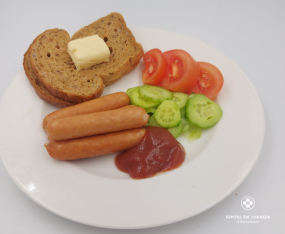 Kiełbaski śląskie (1,6,9), ogórek 50g, pomidory z oliwą z oliwek 70g, ketchup 30g, masło 20g (7), chleb pszenny 4 kromki (1), herbata 200mlPodsumowanie wartości odżywczych Energia: 2600kcal, Białko 99g, Tłuszcze:131g, Węglowodany: 270g : Energia: 2600kcal, Białko99g, Tłuszcze:131g, Węglowodany: 270g : Energia: 2600kcal, Białko99g, Tłuszcze:131g, Węglowodany: 270g : Energia: 2000kcal, Białko: 112,5g, Tłuszcze: 98g, Węglowodany: 160gPosiłkiDieta podstawowa Dieta lekkostrawna Dieta lekkostrawna z ograniczeniem węglowodanów łatwoprzyswajalnych Dieta lekkostrawna  z ograniczeniem tłuszczów nasyconych ŚniadanieSzynka drobiowa 50g (11), pasztet pieczony 50g (9,10), masło 20 g, ogórek 50 g, pomidor 50g, bułka pszenna (1), herbata 200ml 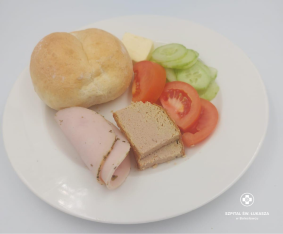 Szynka drobiowa 50g (11), pasztet pieczony 50g (9,10), masło 20 g, ogórek 50 g, pomidor 50g, bułka pszenna (1), herbata 200ml Szynka drobiowa 50g (11), pasztet pieczony 50g (9,10), masło 20 g, ogórek 50 g, pomidor 50g, bułka graham (1), herbata 200ml 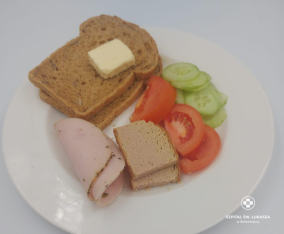 Szynka drobiowa 50g (11), pasztet pieczony 50g (9,10), masło 20 g, ogórek 50 g, pomidor 50g, bułka pszenna (1), herbata 200ml ObiadZupa ziemniaczana 450ml (1,7,9)Kasza jęczmienna 150g (1)Gulasz warzywny z soczewicą czerwoną 150g (1,7,9) Surówka coleslaw 150g (7,9) Kompot 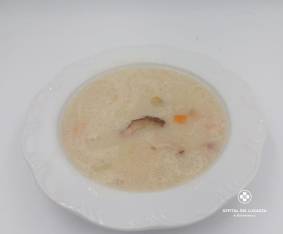 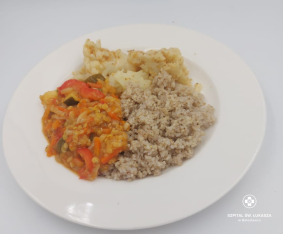 Zupa ziemniaczana 450ml (1,7,9)Kasza jęczmienna 150g (1)Gulasz warzywny z soczewicą czerwoną 150g (1,7,9) Surówka coleslaw 150g (7,9) KompotZupa ziemniaczana 450ml (1,7,9)Kasza jęczmienna 150g (1)Gulasz warzywny z soczewicą czerwoną 150g (1,7,9) Surówka coleslaw 150g (7,9) KompotZupa ziemniaczana 450ml (1,7 ,9) Naleśniki z twarożkiem waniliowym, sosem truskawkowym i borówkami 450g (1,3,7), Kompot 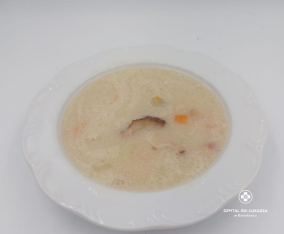 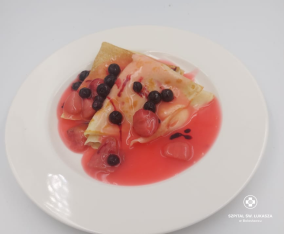 KolacjaKurczak w galarecie 100g (7,9), ser edamski 50g, sałata masłowa 20g, chleb pszenny 2 kromki (1), herbata 200ml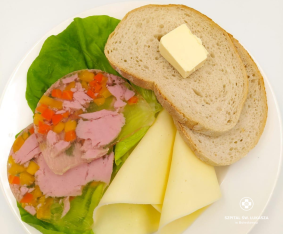 Kurczak w galarecie 100g (7,9), ser edamski 50g, sałata masłowa 20g, chleb pszenny 2 kromki (1), herbata 200ml)Kurczak w galarecie 100g (7,9), ser edamski 50g, sałata masłowa 20g, chleb graham 2 kromki (1), herbata 200ml)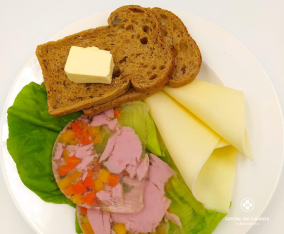 Kurczak w galarecie 100g (7,9), ser edamski 50g, sałata masłowa 20g, chleb pszenny 2 kromki (1), herbata 200ml)Podsumowanie wartości odżywczych Energia: 2457 kcal, Białko: 85g, Tłuszcze: 93 g, Węglowodany 340g Energia: 2457 kcal, Białko: 85g, Tłuszcze: 93 g, Węglowodany 340g Energia: 2457 kcal, Białko: 85g, Tłuszcze: 93 g, Węglowodany 340g Energia: 2457 kcal, Białko: 85g, Tłuszcze: 93 g, Węglowodany 340g PosiłkiDieta podstawowa Dieta lekkostrawna Dieta z ograniczeniem węglowodanów łatwoprzyswajalnych Dieta  z ograniczeniem tłuszczów nasyconych ŚniadanieKiełbasa biała 100g (6,9,10), pomidor 50g, sałata masłowa 20g, ketchup 20g, masło 20g (7), bułka pszenna (1), herbata 200ml 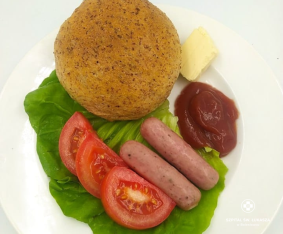 Kiełbasa parówkowa 100g (6,9,10), pomidor 50g, sałata masłowa 20g, ketchup 20g, masło 20g (7), bułka pszenna (1), herbata 200ml Kiełbasa parówkowa 100g (6,9,10), pomidor 50g, sałata masłowa 20g, ketchup 20g, masło 20g (7), bułka graham (1), herbata 200ml 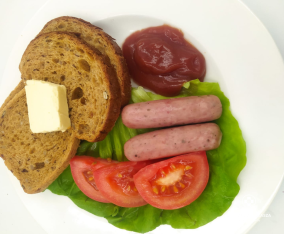 Kiełbasa parówkowa 100g (6,9,10), pomidor 50g, sałata masłowa 20g, ketchup 20g, masło 20g (7), bułka pszenna (1), herbata 200ml ObiadBarszcz biały 450ml (1,7,9) Ryż z warzywami 160g (9)Pieczone udko z kurczaka 140gBuraczki zasmażane 150gKompot  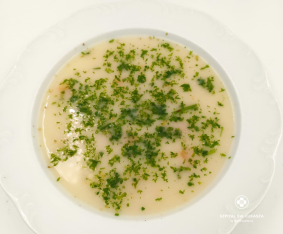 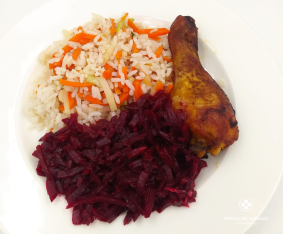 Barszcz biały 450ml (1,7,9) Ryż z warzywami 160g (9)Pieczone udko z kurczaka 140gBuraczki zasmażane 150gKompot  Barszcz biały 450ml (1,7,9) Ryż z warzywami 160g (9)Pieczone udko z kurczaka 140gBuraczki zasmażane 150g Kompot Barszcz biały  450ml (1,7,9)  Kopytka z sosem śmietankowym i owocami 300g (1,3,7)Kompot 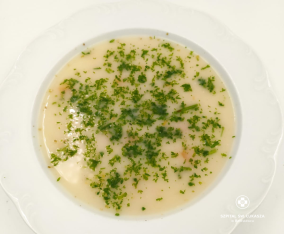 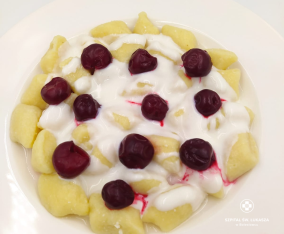  KolacjaSałatka warzywna z pieczonych warzyw 100g(7,9), ser gouda 50g (7), sałata masłowa 20g, chleb pszenny 3 kromki (1), herbata 200ml 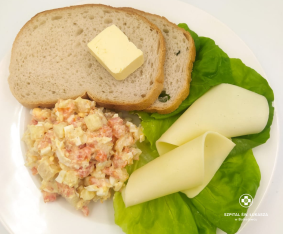 Sałatka warzywna z pieczonych warzyw 100g(7,9), ser gouda 50g (7), sałata masłowa 20g, chleb pszenny 3 kromki (1), herbata 200ml Sałatka warzywna z pieczonych warzyw 100g(7,9), ser gouda 50g (7), sałata masłowa 20g, chleb graham 3 kromki (1), herbata 200ml 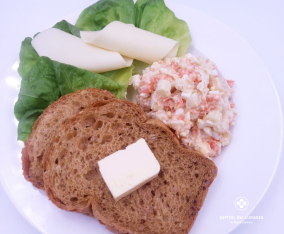 Sałatka warzywna z pieczonych warzyw 100g(7,9), ser gouda 50g (7), sałata masłowa 20g, chleb graham 3 kromki (1), herbata 200ml Podsumowanie wartości odżywczych Energia: 2200kcal, Białko: 150g, Tłuszcze: 80g, Węglowodany: 230g Energia: 2200kcal, Białko: 150g, Tłuszcze: 80g, Węglowodany: 230g Energia: 2200kcal, Białko: 150g, Tłuszcze: 80g, Węglowodany: 230g Energia: 2136kcal, Białko: 134g, Tłuszcze: 93g, Węglowodany: 201gPosiłkiDieta podstawowa Dieta lekkostrawna Dieta lekkostrawna z ograniczeniem węglowodanów łatwoprzyswajalnych Dieta lekkostrawna  z ograniczeniem tłuszczów nasyconych ŚniadaniePaprykarz szczeciński 80g (4,9), ser Edamski 40g (7), ogórek 50g, bułka pszenna (1), herbata 200ml 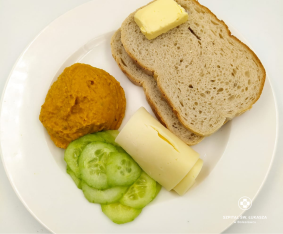 Paprykarz szczeciński 80g (4,9), ser Edamski 40g (7), ogórek 50g, bułka pszenna (1), herbata 200ml Paprykarz szczeciński 80g (4,9), ser Edamski 40g (7), ogórek 50g, bułka graham (1), herbata 200ml 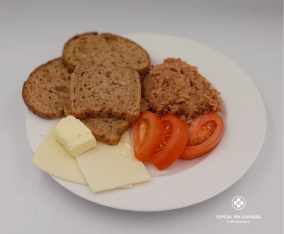 Paprykarz szczeciński 80g (4,9), ser Edamski 40g (7), ogórek 50g, bułka pszenna (1), herbata 200ml ObiadRosół wołowo-drobiowy z makaronem 450ml (1,3,7,9)Ziemniaki gotowane 150g Kotlet drobiowy w panierce 150g (1,3,7)Surówka szwedzka 150g (7)Kompot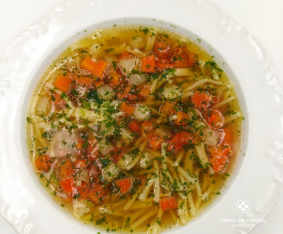 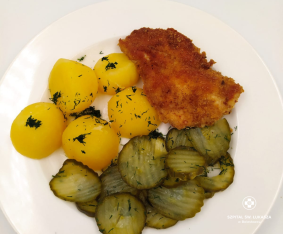 Rosół wołowo-drobiowy z makaronem 450ml (1,3,7,9)Ziemniaki gotowane 150g Kotlet drobiowy w panierce 150g (1,3,7)Surówka szwedzka 150g (7)KompotRosół wołowo-drobiowy z makaronem 450ml (1,3,7,9)Ziemniaki gotowane 150g Kotlet drobiowy w panierce 150g (1,3,7)Surówka szwedzka 150g (7)Kompot Rosół wołowo-drobiowy z  makaronem 450ml (1,3,7,9)Kasza jęczmienna 150g, Kotlety z kalafiora 200g, Sos cukiniowy 50g (1,7), Surówka z ogórka kiszonego 150g Kompot 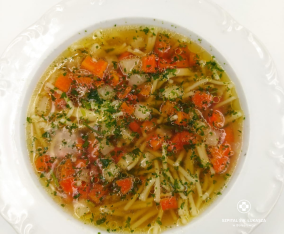 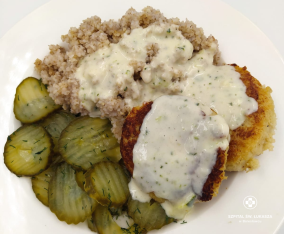 KolacjaHummus z dyni hokkaido i ciecierzycy 120g, ogórek 50g, , masło 20g(7), ser emmentaler 50g, , chleb pszenny 3 kromki (1), herbata 200ml Hummus z dyni hokkaido i ciecierzycy 120g, ogórek 50g, masło 20g(7), ser emmentaler 50g, , chleb pszenny 3 kromki (1), herbata 200ml Hummus z dyni hokkaido i ciecierzycy 120g, ogórek 50g, ser emmentaler 50g, ,  masło 20g(7), chleb graham 3 kromki (1), herbata 200ml 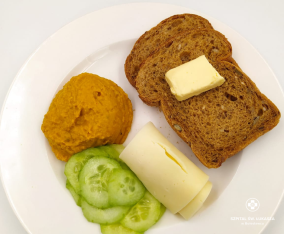 Hummus z dyni hokkaido i ciecierzycy 120g, ogórek 50g, ser emmentaler 50g, ,,masło 20g(7), chleb pszenny 3 kromki (1), herbata 200ml Podsumowanie wartości odżywczych Energia: 2695 kcal, Białko: 99g, Tłuszcze: 131g, Węglowodany: 275g Energia: 2695 kcal, Białko: 99g, Tłuszcze: 131g, Węglowodany: 275g Energia: 2695 kcal, Białko: 99g, Tłuszcze: 131g, Węglowodany: 275g Energia: 2800kcal, Białko: 86g, Tłuszcze: 108g, Węglowodany: 398g 